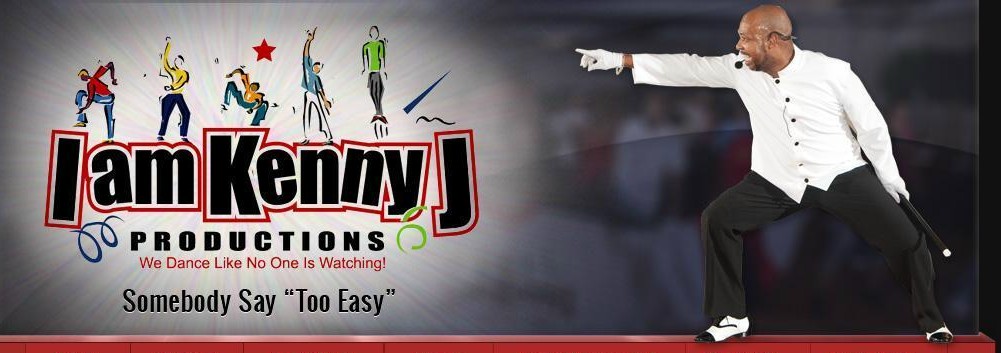 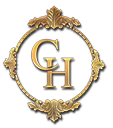 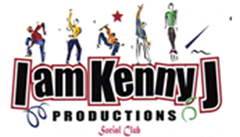 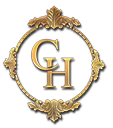 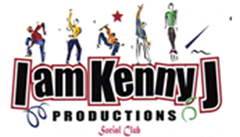 Registration Form    Please PrintMake checks payable to: I am Kenny J ProductionsCredit Card Payment available online at www.iamkennyj.com ($5 fee)NO REFUNDS / REPLACEMENTS ONLYI agree, and acknowledge, that neither I am Kenny J Productions Social Club, nor any of its members, may be held liable for any damage, theft or injury that may result to myself or my property during my attendance at this event.  I further acknowledge that this event will be recorded via photo and video, and those pictures and videos are royalty-free and the property of IAKJP.Signature:													First Name: First Name: First Name: First Name: First Name: Last Name: Last Name: Last Name: Last Name: Last Name: Email Address: Email Address: Email Address: Email Address: Email Address: Email Address: Email Address: Email Address: Email Address: Email Address: Address:Address:Address:Address:Address:Address:Address:Address:Address:Address:City, State, Zip:City, State, Zip:City, State, Zip:City, State, Zip:City, State, Zip:City, State, Zip:City, State, Zip:City, State, Zip:City, State, Zip:City, State, Zip:Cell Phone:Cell Phone:Line Dance Name: Line Dance Name: Line Dance Name: Line Dance Name: Line Dance Name: Line Dance Name: Line Dance Name: Line Dance Name: T-Shirt Size:(circle size)     S                 M               L               XL               2X               3X               4X     S                 M               L               XL               2X               3X               4X     S                 M               L               XL               2X               3X               4X     S                 M               L               XL               2X               3X               4X     S                 M               L               XL               2X               3X               4X     S                 M               L               XL               2X               3X               4X     S                 M               L               XL               2X               3X               4X     S                 M               L               XL               2X               3X               4X     S                 M               L               XL               2X               3X               4XMLXL2X3X4XLINE DANCE GROUP AFFILIATION INFORMATIONLINE DANCE GROUP AFFILIATION INFORMATIONLINE DANCE GROUP AFFILIATION INFORMATIONLINE DANCE GROUP AFFILIATION INFORMATIONLINE DANCE GROUP AFFILIATION INFORMATIONLINE DANCE GROUP AFFILIATION INFORMATIONLINE DANCE GROUP AFFILIATION INFORMATIONLINE DANCE GROUP AFFILIATION INFORMATIONLINE DANCE GROUP AFFILIATION INFORMATIONDance Group Name:City:    ST:Favorite Dance:One Plan - One Fee: Platinum Package Includes: Entire Weekend Itinerary, T-Shirt & Souvenir JournalOne Plan - One Fee: Platinum Package Includes: Entire Weekend Itinerary, T-Shirt & Souvenir JournalOne Plan - One Fee: Platinum Package Includes: Entire Weekend Itinerary, T-Shirt & Souvenir JournalOne Plan - One Fee: Platinum Package Includes: Entire Weekend Itinerary, T-Shirt & Souvenir JournalOne Plan - One Fee: Platinum Package Includes: Entire Weekend Itinerary, T-Shirt & Souvenir JournalOne Plan - One Fee: Platinum Package Includes: Entire Weekend Itinerary, T-Shirt & Souvenir JournalOne Plan - One Fee: Platinum Package Includes: Entire Weekend Itinerary, T-Shirt & Souvenir JournalOne Plan - One Fee: Platinum Package Includes: Entire Weekend Itinerary, T-Shirt & Souvenir JournalOne Plan - One Fee: Platinum Package Includes: Entire Weekend Itinerary, T-Shirt & Souvenir Journal$150.00Return completed form with check or money order payment to:IAKJP (payable)PO Box 730, Maple Shade, NJ 08052IAKJP Admin OnlyIAKJP Admin OnlyIAKJP Admin OnlyIAKJP Admin OnlyIAKJP Admin OnlyIAKJP Admin OnlyIAKJP Admin OnlyDate Rec’dDate Rec’dTotal Amount Total Amount Rec’d by:Seating:Seating: CashCheck #Check #Credit Card Type(Online):Credit Card Type(Online):Credit Card Type(Online):T-Shirt